Publicado en Barcelona el 16/08/2016 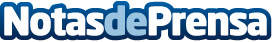 Kartox añade papel kraft y otros complementos a su catálogoCuando uno de los referentes del mercado del embalaje en lo que se refiere a innovación como lo es Kartox se decide por utilizar un producto básico como es el kraft sólo significa que se está ante una tendencia a la que no se le debe dar la espaldaDatos de contacto:Laura SilvestreNota de prensa publicada en: https://www.notasdeprensa.es/kartox-anade-papel-kraft-y-otros-complementos Categorias: Telecomunicaciones Marketing Cataluña Emprendedores Logística http://www.notasdeprensa.es